                                         STAROSTWO POWIATOWE W PRUSZKOWIE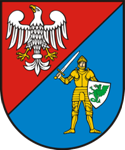             Filia w Raszynie                                         STAROSTWO POWIATOWE W PRUSZKOWIE            Filia w RaszynieKARTA INFORMACYJNAKARTA INFORMACYJNAZnak: WOM.5410.19.RWydanie wtórnika znaków legalizacyjnychZnak: WOM.5410.19.Rnazwa decyzjiKomórka organizacyjna:  Wydział KomunikacjiKomórka organizacyjna:  Wydział KomunikacjiWymagane dokumenty(dokumenty do wniosku winny być złożone w oryginale)
wniosek o wydanie wtórnika nalepy kontrolnej / znaków legalizacyjnych 
(5_wniosek o wtórnik),dowód rejestracyjny pojazdu,oświadczenie właściciela  złożone pod odpowiedzialnością karną za składanie fałszywych zeznań o utracie lub uszkodzeniu nalepy kontrolnej / znaków legalizacyjnychdokument potwierdzający udzielenie pełnomocnictwa, jeżeli w sprawie występuje pełnomocnik (2_pełnomocnictwo),dokumenty do wglądu:dowód tożsamości – w przypadku gdy właścicielem pojazdu jest osoba fizyczna, aktualny odpis z Krajowego Rejestru Sądowego – jeżeli właścicielem pojazdu jest osoba prawna OpłataPodstawa naliczania opłaty:- Rozporządzenie Ministra Cyfryzacji z dnia 30 sierpnia 2016 r. 
w sprawie opłaty ewidencyjnej stanowiącej przychód Funduszu - Centralna        Ewidencja Pojazdów i Kierowców - Rozporządzenie Ministra Infrastruktury i Budownictwa z dnia 9 maja 2016 r. w sprawie wysokości opłat za wydanie dowodu rejestracyjnego, pozwolenia czasowego i tablic(tablicy) rejestracyjnych pojazdówOpłat  można dokonać na konto lub kartą płatniczą w urzędzie:Powiat Pruszkowski ul. Drzymały 30, 05-800 Pruszków Bank Pekao S. A.  
nr: 78 1090 1056 0000 0001 4821 9976.Opłaty skarbowej w kwocie 17,00 zł za złożenie dokumentu stwierdzającego udzielenie pełnomocnictwa można dokonać przelewem na konto Urzędu Gminy w Raszynie (Bank Spółdzielczy)  65 8004 0002 2001 0000 0316 0001 lub w kasie Urzędu.Podstawa naliczania opłaty:- ustawa z dnia 16 listopada 2006 r. o opłacie skarbowej Miejsce złożenia dokumentów: pokój 14 (parter)Miejsce złożenia dokumentów: pokój 14 (parter)Termin załatwienia sprawy:     niezwłocznie – sprawy nie wymagające zbierania dowodów, informacji lub wyjaśnień,do 1 miesiąca – sprawy wymagające postępowania wyjaśniającego,do 2 miesięcy – sprawy szczególnie skomplikowane.Termin załatwienia sprawy:     niezwłocznie – sprawy nie wymagające zbierania dowodów, informacji lub wyjaśnień,do 1 miesiąca – sprawy wymagające postępowania wyjaśniającego,do 2 miesięcy – sprawy szczególnie skomplikowane.Sprawy prowadzą:  koordynator zespołu - główny specjalista Malwina Reca,  tel. 22-701-79-32, komunikacja@raszyn.pl, komunikacja.raszyn@powiat.pruszkow.plSprawy prowadzą:  koordynator zespołu - główny specjalista Malwina Reca,  tel. 22-701-79-32, komunikacja@raszyn.pl, komunikacja.raszyn@powiat.pruszkow.plTryb odwoławczy:   brakTryb odwoławczy:   brakPodstawa prawna: Art. 76 ust. 1 pkt 1 lit. a ustawy z dnia 20 czerwca 1997 r. Prawo o ruchu drogowym § 2 rozporządzenia Ministra Infrastruktury z dnia 22 lipca 2002 r. w sprawie rejestracji i oznaczania pojazdów oraz wymagań dla tablic rejestracyjnychRozporządzenie Ministra Infrastruktury z dnia 27 września 2003 r. w sprawie szczegółowych czynności organów w sprawach związanych z dopuszczeniem pojazdów do ruchu oraz wzorów dokumentów w tych sprawachUstawa z dnia 16 listopada 2006 r. o opłacie skarbowejUstawa z dnia 14 czerwca 1960 r. Kodeks postępowania administracyjnego Ustawa z dnia 22 maja 2003 r. o ubezpieczeniach obowiązkowych, Ubezpieczeniowym Funduszu Gwarancyjnym i Polskim Biurze Ubezpieczycieli Komunikacyjnych Podstawa prawna: Art. 76 ust. 1 pkt 1 lit. a ustawy z dnia 20 czerwca 1997 r. Prawo o ruchu drogowym § 2 rozporządzenia Ministra Infrastruktury z dnia 22 lipca 2002 r. w sprawie rejestracji i oznaczania pojazdów oraz wymagań dla tablic rejestracyjnychRozporządzenie Ministra Infrastruktury z dnia 27 września 2003 r. w sprawie szczegółowych czynności organów w sprawach związanych z dopuszczeniem pojazdów do ruchu oraz wzorów dokumentów w tych sprawachUstawa z dnia 16 listopada 2006 r. o opłacie skarbowejUstawa z dnia 14 czerwca 1960 r. Kodeks postępowania administracyjnego Ustawa z dnia 22 maja 2003 r. o ubezpieczeniach obowiązkowych, Ubezpieczeniowym Funduszu Gwarancyjnym i Polskim Biurze Ubezpieczycieli Komunikacyjnych Formularze i wnioski do pobrania:5_ wniosek o wtórnik2_ pełnomocnictwo Formularze i wnioski do pobrania:5_ wniosek o wtórnik2_ pełnomocnictwo 